2020년 얼바인 온누리 한국학교 가을학기 온라인 수업 등록 원서(주일반)신규봄학기 Credit등록금 안내 및 납부 방법  School Tuition and payment method코로나19로 인하여 2020학년도 가을학기는 온라인으로 진행됩니다. To slow the coronavirus, the school canceled  in-person classes and shifts to online only위 학생은 얼바인 온누리 한국학교 등록을 원하며 부모 또는 보호자의 임무를 충실히 이행할 것을 서약합니다. I would like to register my child in your school and promise to support your academic and extracurricular activities.본교 교사들은 학생들의 안전을 위해 최선을 다할 것을 다짐합니다. 학교에서 일어나는 어떠한 사고에 대해서도 학교 당국이책임을 질 수 없습니다. 이 조건을 읽고 이해하신 후에 입학 원서를 제출해 주시길 바랍니다. 개강후에는 수업료 환불이 불가합니다.The school will not assume any liability or responsibility for any injury or possible incident that occurs while school is in session.I have read and understood the stated conditions and agree to waive my rights to take any legal action against the school orany member of its staff and personnel. Tuition cannot be refunded after the start of the term..부모/보호자 서명 Parent/Guardian Signature ______________________________________       날짜 Date __________________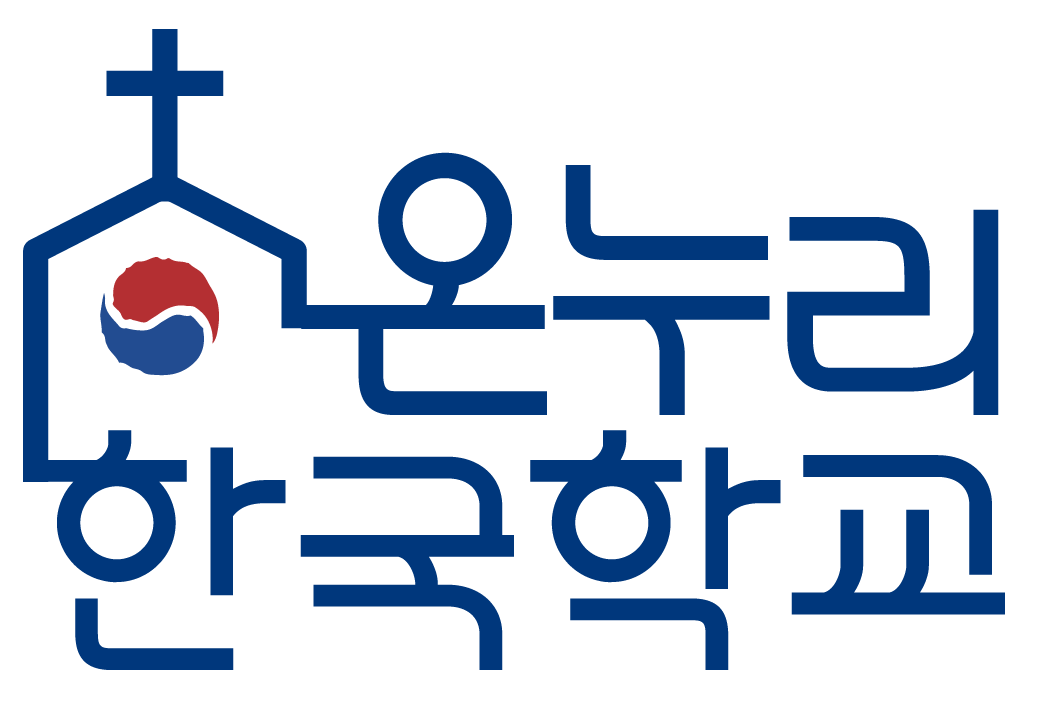                    얼바인온누리한국학교학생이름Student’s Name한글 Korean학교School학년 / 나이Grade/Age학생이름Student’s Name영문English성별Gender   형제/자매 Siblings  (이름과 학년을 적어주세요.)   Name and Class   형제/자매 Siblings  (이름과 학년을 적어주세요.)   Name and Class생일Birthday(MM/DD/YYYY)(MM/DD/YYYY)(MM/DD/YYYY)(MM/DD/YYYY)교회Church   형제/자매 Siblings  (이름과 학년을 적어주세요.)   Name and Class   형제/자매 Siblings  (이름과 학년을 적어주세요.)   Name and Class아버지Father’sName한글 Korean어머니Mother’s Name한글 Korean아버지Father’sName영문English어머니Mother’s Name영문English주소Address비상시 연락처Emergency Contact Number휴대전화Cell주소Address비상시 연락처Emergency Contact Number이름Name이메일Email비상시 연락처Emergency Contact Number관계Relationship한국어 수준*기입 필수전혀 못함None조금Beginner잘함Intermediate아주 잘함Advanced알러지 유무AllergiesYES                       /                noYES                       /                noYES                       /                noYES                       /                no말하기Speaking알러지가 있다면 자세히 설명해 주세요. If yes, please explain 듣기Listening알러지가 있다면 자세히 설명해 주세요. If yes, please explain 읽기Reading알러지가 있다면 자세히 설명해 주세요. If yes, please explain 쓰기Writing알러지가 있다면 자세히 설명해 주세요. If yes, please explain 등록금 안내 School Tuition등록금 안내 School Tuition납부 방법 Payment method납부 방법 Payment method주일반 수업료Sunday Class Tuition$180Cash   Total : 형제 자매 할인Sibling Discount  $10Check Please make your check payable to Irvine Onnuri Church   Check Number : 온누리 목회자, 교사 자녀 할인Official Onnuri Staff Child Discount50% OFFCheck Please make your check payable to Irvine Onnuri Church   Check Number : 